ΑΝΑΚΟΙΝΩΣΗΕγγραφή στο ηλεκτρονικό περιβάλλον διδασκαλίαςΚαλούνται οι φοιτητές του 3ου έτους (ΣΤ’ Εξαμήνου) Παθολογίας της Α’ Παθολογικής Κλινικής ΑΠΘ που επιθυμούν (εθελοντικά) να αυτο-εγγραφούν στο ηλεκτρονικό περιβάλλον διδασκαλίας κλινικών δεξιοτήτων Stanford 25 (Παθολογία 6ου εξαμήνου Β' Παθολογικής). Η διεύθυνση του μαθήματος για την αυτο-εγγραφή είναι:https://elearning.auth.gr/course/view.php?id=5564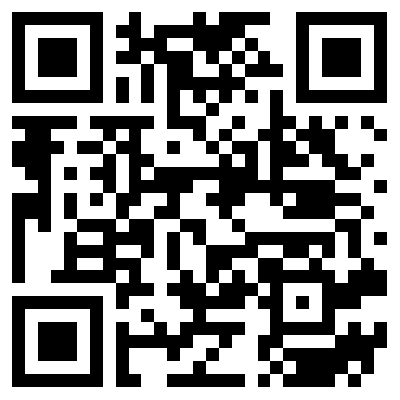 Η αυτό-εγγραφή μπορεί να γίνει ΜΟΝΟ με τον ιδρυματικό λογαριασμό των φοιτητών (με μορφή user@auth.gr).O κωδικός αυτο-εγγραφής είναι Path1BP2020ΠΡΟΣΟΧΗ !!!Το μάθημα φιλοξενείται στον ιδρυματικό ιστότοπο ηλεκτρονικής εκπαίδευσης του ΑΠΘ (elearning.auth.gr), και όχι του τμήματος Ιατρικής του ΑΠΘ (elearning.med.auth.gr).Οι παρουσιάσεις των μαθημάτων αμφιθεάτρου της κλινικής θα αναρτηθούν εντός της εβδομάδας στο elearning.auth.gr στο μάθημα Παθολογία Ι (ΣΤ’ Εξαμήνου)  της Α’ Παθολογικής Κλινικής ΑΠΘ.